女子中学生対象育成事業事業名　女子中学生対象育成事業　―四国大学女子サッカー部　技術講習会―主催　（一社）徳島県サッカー協会　四国大学女子サッカー部目的　徳島県の中学生年代の女子サッカーの普及と強化を狙いとし、大学生による指導、交流を通じて技術向上とサッカー仲間の醸成をはかる。期日　平成30年8月24日（金）　会場　四国大学しらさぎ球技場　徳島県徳島市川内町鶴島613－1日程　※小雨決行　	　　中止の場合は、当日17:00までに四国大学女子サッカー部ホームページまたは、ツイッターにて掲載いたします。参加資格　女子中学生参加費　無料準備物　ボール、飲料、サッカーが出来る服装講習会中のケガ・事故等につきましては、四国大学および主催者側は、一切責任を負いかねます。各自で、スポーツ安全保険（傷害保険）等にご加入願います。問い合わせ　　四国大学大学広報戦略室　平田英治　℡　088-65-9877申込み方法　QRコードより必要事項を記入して送信してください。または、FAX申込書を記入して下記宛先にFAXで申込をしてください。四国大学　大学広報戦略室　平田英治　FAX　088-665-9579締め切り　8月17日（金）必着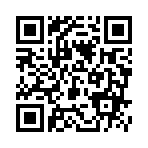 8月24日（金）18:30受付8月24日（金）19:00クリニック四国大学監督、大学生によるトレーニング8月24日（金）20:00ゲーム参加者、大学生混成チームによるゲーム8月24日（金）21:00終了